Formato D6D (Declaración de operación para despacho aduanero)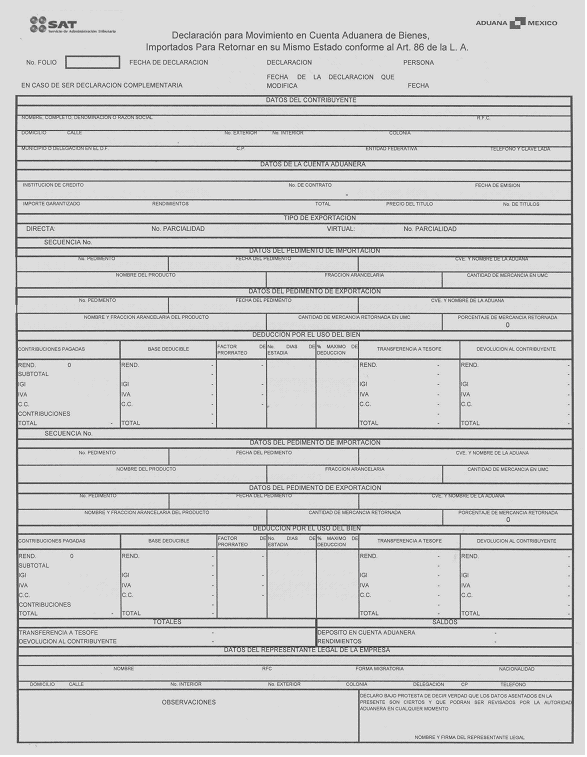 